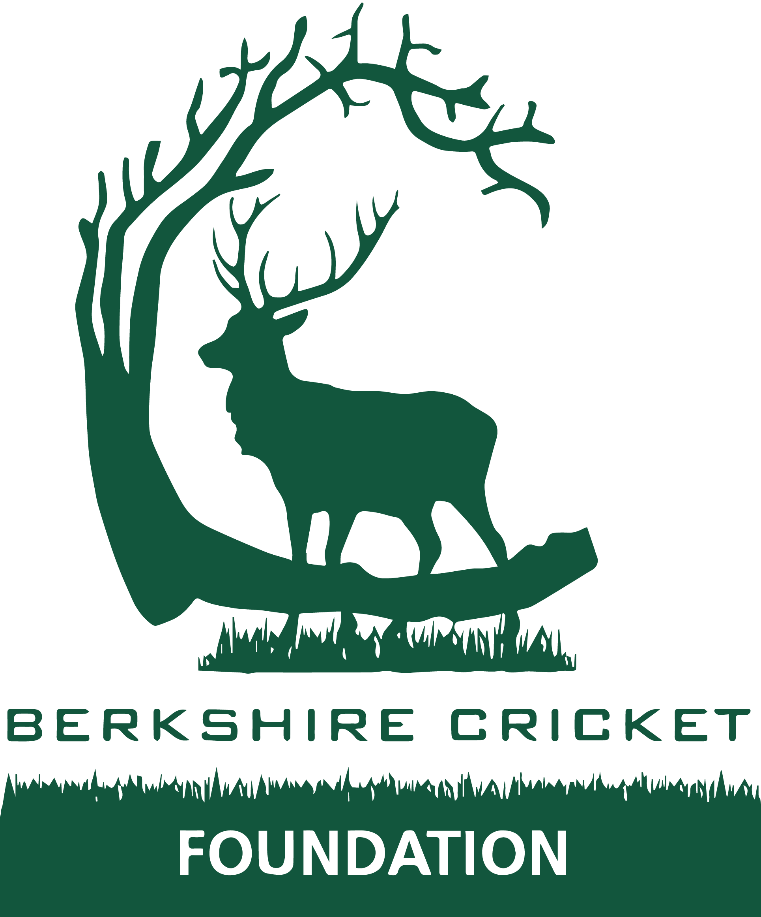 Berkshire U14 Div.1 & U16 Girls League Rules 2019Playing RulesPitch20 yards long U14.22 yards long U16. 
TeamsEach team comprises of 10 players. If though both teams agree prior to the game that they would prefer to play fewer players, then this is acceptable with 8 players being the minimum per team allowed.  In the event of injury to a player, a substitute will be allowed to field, but not to bat or bowl.
The StartThe two teams toss a coin to decide which team has the choice of either batting or fielding first.
The GameEach game shall consist of one innings per team, each innings to be 20 6-ball overs long. If though both teams agree prior to the game that they would prefer to play fewer overs then this is acceptable with 10 overs being the minimum allowed.  
Batting & ScoringThe batting side shall be divided into pairs, each pair batting for 4 overs, or other innings length as agreed prior to the start of the match. Typically this will be 20% of the overs available to the batting team.Each team starts batting with a score of 200 runs.Each time a batter is out, 5 runs are deducted and the other batter of the pair faces the next ball.The batter facing the last ball of an over does not face the first ball of the next.A batter may be out bowled, caught, run out, stumped, hit wicket.There is no LBW law unless the batter deliberately blocks the ball with a leg or foot.Runs will be scored in the normal way, as will byes.2 runs will be awarded to the batting team for each wide ball and no-ball bowled, but no extra ball will be allocated, except in the final over of each innings when, in addition to the 2 runs, an extra ball will be bowled. Bowling and Fielding Each player on the fielding side must bowl 1 over, with the exception of the wicket keeper who does not have to bowl. No bowler can bowl more than 3 overs per innings. If a team decides to switch wicket keepers during an innings, other than due to an injury, all players must bowl a minimum of 1 over each.Bowling will take place from both ends.With the exception of the wicketkeeper no fielder may field within 10 yards of the wicket, measured from the middle stump except behind the wicket on the off-side.  A fielder may move into the restricted area to field a ball provided she was outside the area when the stroke was made.The ResultThe team with the higher score wins.  If scores are level the match will be declared a tie. Equipment9.1    A 5oz hard ball can be used. The host club is responsible for providing match balls.9.2    Batters and Wicket Keepers are to wear full protective equipment at all times. This includes helmets.EligibilityPlease note that the tournament is open to all girls aged 14/16 respectiively or under (at midnight on 31 August 2019). League and ResultsEach team will play each other once as per the fixture list. If the home team fail to offer a date for a fixture to be played they will forfeit the fixture. In the event of a game having to be cancelled due to poor weather the game should ideally be rescheduled. If this isn’t possible it will be declared a no result game and the points will be shared.Each team is responsible for having an umpire and scorer. It is the responsibility of the host team to report results.Results should be entered directly on to play-cricket.For example:West Ilsley 90 runs for 6 wickets off 20 overs, net score 260. (200 + 90 – 6x5)Finchampstead 75 runs for 10 wickets off 20 overs, net score 225 (200 + 75 – 10x5)West Ilsley win by 35 runsResults and group tables will be shown on http://berkshireycl.play-cricket.com/home/home.asp A win will count as 2 points, a tie/no result 1 point and a loss 0 pointsThe league winners will be the team with the highest number of points overall, after all the games have been completed.If two teams in a group finish with the same number of points, the winner will be the team that has the best net run rate.  If still level, the winner will be the team that has the best run/wicket differential (runs scored/wickets lost) - (runs conceded/wickets taken). If still equal, the winner will be the team that has scored the most runs in the all group games. If still equal, the winner will be the team that has taken the most wickets.The decision of the Competition organiser is final in regard to any disputes or infringements of the rules.